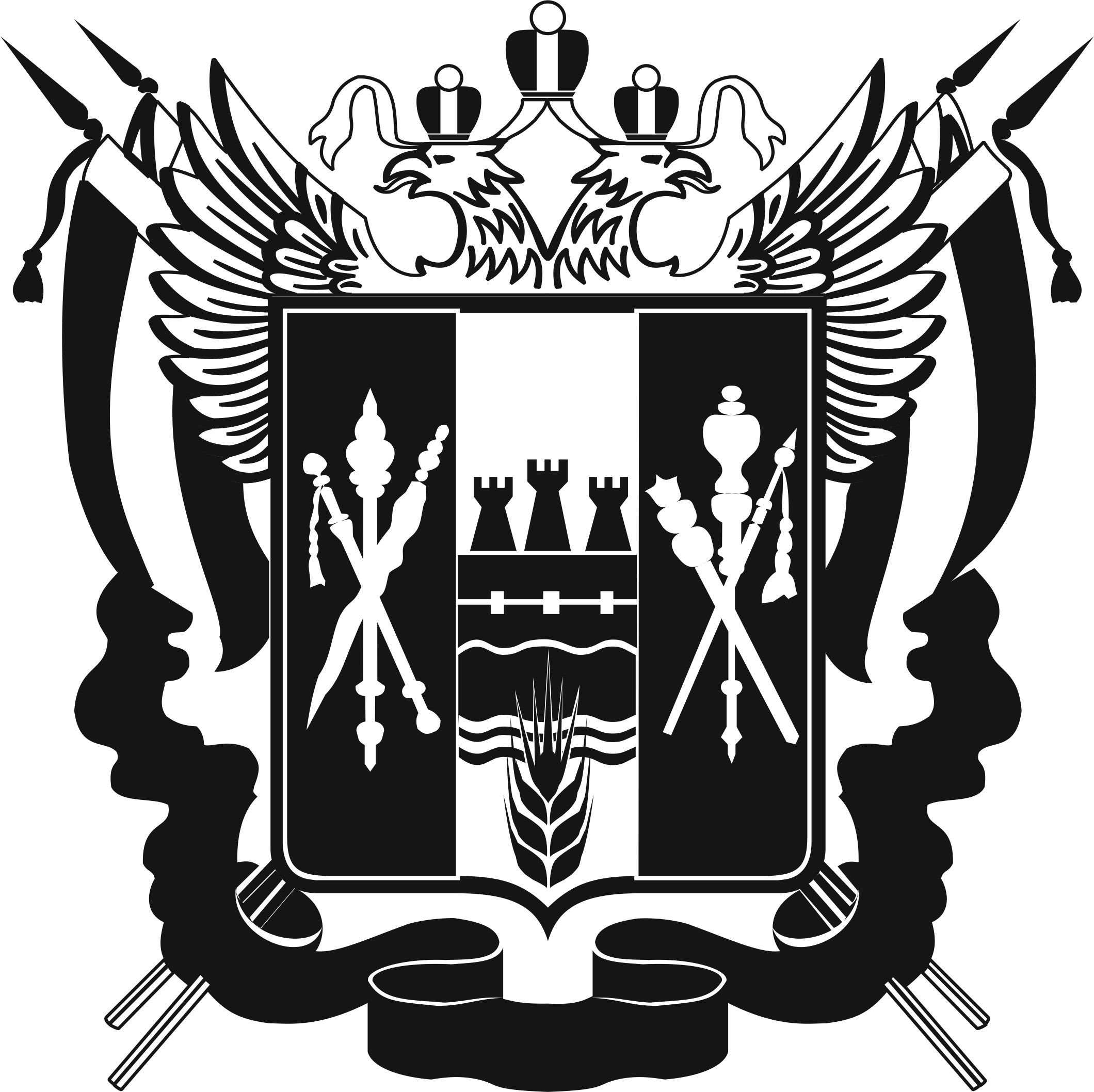 
ИЗБИРАТЕЛЬНАЯ КОМИССИЯРОСТОВСКОЙ ОБЛАСТИПОСТАНОВЛЕНИЕг. Ростов-на-ДонуО назначении члена Территориальной избирательной комиссии Железнодорожного района города Ростова-на-Дону В связи с освобождением от обязанностей члена Территориальной избирательной комиссии Железнодорожного района города Ростова-на-Дону Говорковой А.А. (постановление Избирательной комиссии Ростовской области от 04.02.2021 № 137-8), руководствуясь пунктом 7 статьи 26,  пунктом 11 статьи 29 Федерального закона от  № 67-ФЗ 
«Об основных гарантиях избирательных прав и права на участие 
в референдуме граждан Российской Федерации», Избирательная комиссия Ростовской области ПОСТАНОВЛЯЕТ:1. Назначить членом Территориальной избирательной комиссии Железнодорожного района города Ростова-на-Дону с правом решающего голоса: 2. Направить настоящее постановление в Территориальную избирательную комиссию Железнодорожного района города Ростова-на-Дону.3. Разместить настоящее постановление на официальном сайте Избирательной комиссии Ростовской области в информационно-телекоммуникационной сети «Интернет».Председатель комиссии						А.В. БуровСекретарь комиссии 							С.Н. Драгомирова18.02.2021 г.       № 138-6№п/п Фамилия, имя, отчество члена Территориальной избирательной комиссии с правом решающего голоса Субъект предложения кандидатуры в состав избирательной комиссии Шахаева Анна АнатольевнаРегиональное отделение в Ростовской области Политической партии «Гражданская Платформа»